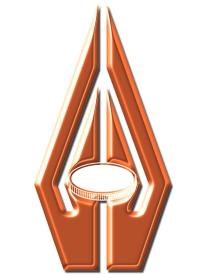 Bank of Zambia TREASURY BILLS TENDER RESULTS GOVERNMENT OF THE REPUBLIC OF ZAMBIA TREASURY BILLS RESULTS The Bank of Zambia would like to notify the public on the results of Treasury bills Tender number 03/2016 held on Thursday, 4th February 2016.  Total bids received amounted to K 230.0 Million at face value and the allocation amounted to K 184.4 Million at cost. The details of the results are as follows:FINANCIAL MARKETS DEPARTMENT BOX 30080 LUSAKA TELEPHONE /FAX NUMBER 222932/226707  Checked By-:…………………………………………………Authorized By-………………………………………………………….  7,320.8 7,320.81 1Tender ISIN Type of Tender Amount Offered Face ValueAmount bid Face Value Amount allocated Face Value  Amount Allocated Cost Cut-off bid price Weighted average yield rate Weighted Average Discount rate Range of successful yield rates Range of  unsuccessful yield  rates 91 DAYS ZM3000002300Competitive K 40.50 Mn K 5.90 Mn K 5.90 Mn K 5.60 Mn K94.800321.999920.8559 21.9999-21.9999Nil91 DAYS ZM3000002300Off-Tender K   4.50 Mn K 0.08 Mn K 0.08 Mn K 0.07 Mn K94.800321.999920.8559 21.9999-21.9999Nil182 DAYS ZM3000002318Competitive K 94.50 Mn K 10.40 Mn K 10.40 Mn K9.30 Mn K89.3100 24.004921.438724.0049-24.0049Nil182 DAYS ZM3000002318Off-Tender K 10.5 Mn K 0.36 Mn K 0.36 Mn K  0.32 Mn K89.310024.004921.438724.0049-24.0049Nil273 DAYS ZM3000002326Competitive K 99.00 Mn K29.20 Mn K29.20 Mn K24.20 Mn K83.000027.384322.728927.3843-27.3843Nil273 DAYS ZM3000002326Off-Tender K 11.00 Mn K  0.18 Mn  K  0.18 Mn K 0.15 Mn K83.000027.384322.728927.3843-27.3843Nil364 DAYS ZM3000002334Competitive K171.00 Mn K183.90 Mn K183.90 Mn K144.74 Mn K78.700027.139221.358527.1392-27.1392Nil364 DAYS ZM3000002334Off-Tender K 19.00  Mn K 0.008 Mn K 0.008Mn K  0.006Mn K78.700027.139221.358527.1392-27.1392Nil